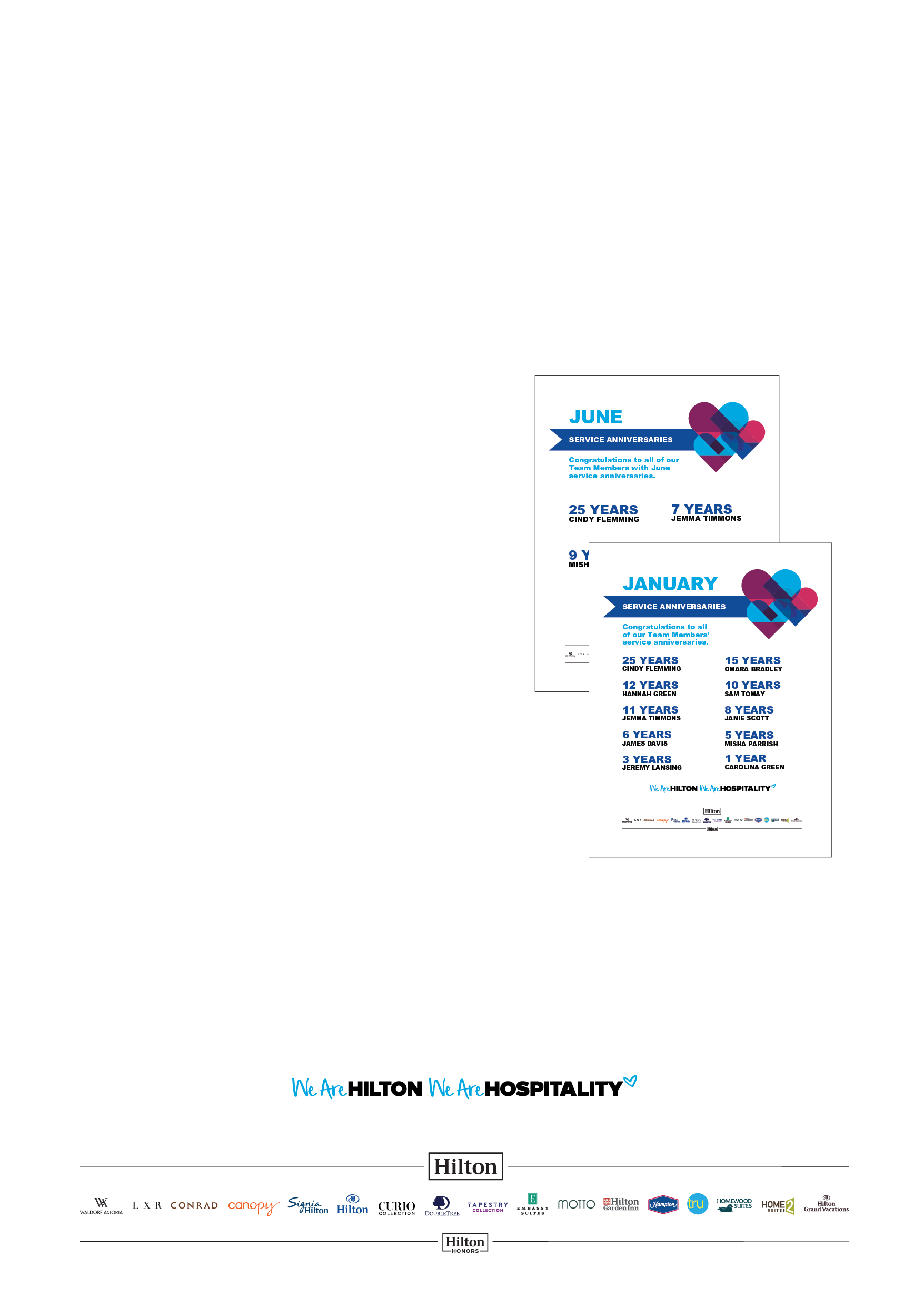 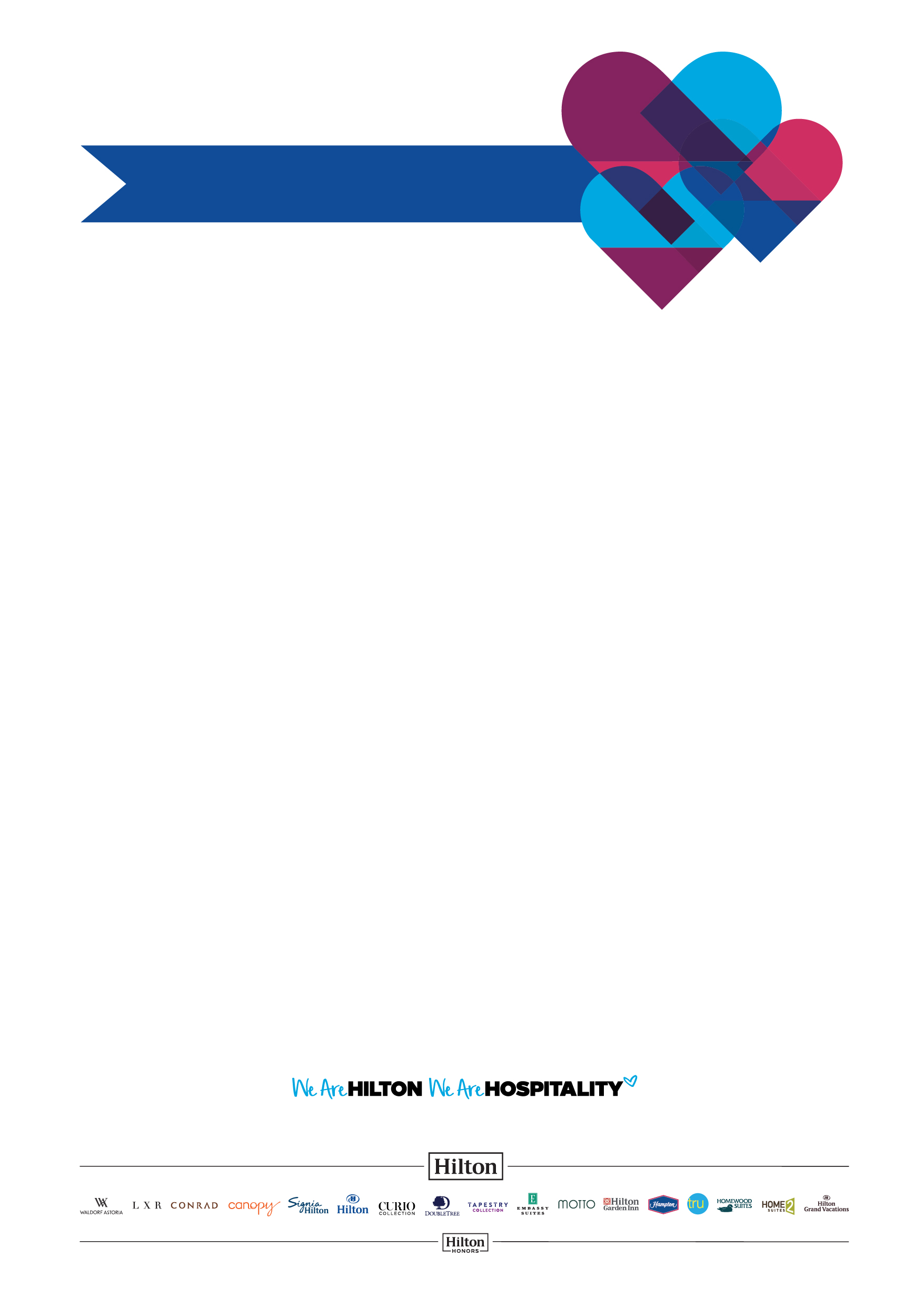 25 YEARS	
CINDY FLEMMING

22 YEARS
SAUL TOMAY

19 YEARS
CHRISTINA GREEN

16 YEARS
MICHAEL JONES
SAUL TOMAY 
JESSICA THOMAS

13 YEARS
JEFF MUELLER
CHRISTINA GREEN 

10 YEARS
SAUL TOMAY 

6 YEARS
BROOKE WILLIAMS

3 YEARS
MEGAN BRADLEY
24 YEARS
MEGAN BRADLEY 

21 YEARS
JESSICA THOMAS
JAN SCOTT 
JOHN DAVIS	

18 YEARS
CINDY FLEMMING 

15 YEARS
JAN SCOTT 
JOHN DOURIS

12 YEARS
CINDY FLEMMING 

9 YEARS
JOHN DAVIS 

5 YEARS
JEFF MUELLER

2 YEARS
MICHAEL JONES 
SAUL TOMAY22 YEARS
MICHAEL JONES 

20 YEARS
BROOKE WILLIAMS 

17 YEARS
MEGAN BRADLEY 

14 YEARSBROOKE WILLIAMS 

11 YEARSMEGAN BRADLEY
MICHAEL JONES
8 YEARS
JAN SCOTT 
JOHN DAVIS
4 YEARS
CHRISTINA GREEN 
CINDY FLEMMING 

1 YEAR
JAN SCOTT
JOHN DAVIS25 YEARS	
CINDY FLEMMING

22 YEARS
SAUL TOMAY

19 YEARS
CHRISTINA GREEN

16 YEARS
MICHAEL JONES
SAUL TOMAY 
JESSICA THOMAS

13 YEARS
JEFF MUELLER
CHRISTINA GREEN 

10 YEARS
SAUL TOMAY 

6 YEARS
BROOKE WILLIAMS

3 YEARS
MEGAN BRADLEY
24 YEARS
MEGAN BRADLEY 

21 YEARS
JESSICA THOMAS
JAN SCOTT 
JOHN DAVIS	

18 YEARS
CINDY FLEMMING 

15 YEARS
JAN SCOTT 
JOHN DOURIS

12 YEARS
CINDY FLEMMING 

9 YEARS
JOHN DAVIS 

5 YEARS
JEFF MUELLER

2 YEARS
MICHAEL JONES 
SAUL TOMAY22 YEARS
MICHAEL JONES 

20 YEARS
BROOKE WILLIAMS 

17 YEARS
MEGAN BRADLEY 

14 YEARSBROOKE WILLIAMS 

11 YEARSMEGAN BRADLEY
MICHAEL JONES
8 YEARS
JAN SCOTT 
JOHN DAVIS
4 YEARS
CHRISTINA GREEN 
CINDY FLEMMING 

1 YEAR
JAN SCOTT
JOHN DAVIS25 YEARS	
CINDY FLEMMING

22 YEARS
SAUL TOMAY

19 YEARS
CHRISTINA GREEN

16 YEARS
MICHAEL JONES
SAUL TOMAY 
JESSICA THOMAS

13 YEARS
JEFF MUELLER
CHRISTINA GREEN 

10 YEARS
SAUL TOMAY 

6 YEARS
BROOKE WILLIAMS

3 YEARS
MEGAN BRADLEY
24 YEARS
MEGAN BRADLEY 

21 YEARS
JESSICA THOMAS
JAN SCOTT 
JOHN DAVIS	

18 YEARS
CINDY FLEMMING 

15 YEARS
JAN SCOTT 
JOHN DOURIS

12 YEARS
CINDY FLEMMING 

9 YEARS
JOHN DAVIS 

5 YEARS
JEFF MUELLER

2 YEARS
MICHAEL JONES 
SAUL TOMAY22 YEARS
MICHAEL JONES 

20 YEARS
BROOKE WILLIAMS 

17 YEARS
MEGAN BRADLEY 

14 YEARSBROOKE WILLIAMS 

11 YEARSMEGAN BRADLEY
MICHAEL JONES
8 YEARS
JAN SCOTT 
JOHN DAVIS
4 YEARS
CHRISTINA GREEN 
CINDY FLEMMING 

1 YEAR
JAN SCOTT
JOHN DAVIS25 YEARS	
CINDY FLEMMING

22 YEARS
SAUL TOMAY

19 YEARS
CHRISTINA GREEN

16 YEARS
MICHAEL JONES
SAUL TOMAY 
JESSICA THOMAS

13 YEARS
JEFF MUELLER
CHRISTINA GREEN 

10 YEARS
SAUL TOMAY 

6 YEARS
BROOKE WILLIAMS

3 YEARS
MEGAN BRADLEY
24 YEARS
MEGAN BRADLEY 

21 YEARS
JESSICA THOMAS
JAN SCOTT 
JOHN DAVIS	

18 YEARS
CINDY FLEMMING 

15 YEARS
JAN SCOTT 
JOHN DOURIS

12 YEARS
CINDY FLEMMING 

9 YEARS
JOHN DAVIS 

5 YEARS
JEFF MUELLER

2 YEARS
MICHAEL JONES 
SAUL TOMAY22 YEARS
MICHAEL JONES 

20 YEARS
BROOKE WILLIAMS 

17 YEARS
MEGAN BRADLEY 

14 YEARSBROOKE WILLIAMS 

11 YEARSMEGAN BRADLEY
MICHAEL JONES
8 YEARS
JAN SCOTT 
JOHN DAVIS
4 YEARS
CHRISTINA GREEN 
CINDY FLEMMING 

1 YEAR
JAN SCOTT
JOHN DAVIS25 YEARS	
CINDY FLEMMING

22 YEARS
SAUL TOMAY

19 YEARS
CHRISTINA GREEN

16 YEARS
MICHAEL JONES
SAUL TOMAY 
JESSICA THOMAS

13 YEARS
JEFF MUELLER
CHRISTINA GREEN 

10 YEARS
SAUL TOMAY 

6 YEARS
BROOKE WILLIAMS

3 YEARS
MEGAN BRADLEY
24 YEARS
MEGAN BRADLEY 

21 YEARS
JESSICA THOMAS
JAN SCOTT 
JOHN DAVIS	

18 YEARS
CINDY FLEMMING 

15 YEARS
JAN SCOTT 
JOHN DOURIS

12 YEARS
CINDY FLEMMING 

9 YEARS
JOHN DAVIS 

5 YEARS
JEFF MUELLER

2 YEARS
MICHAEL JONES 
SAUL TOMAY22 YEARS
MICHAEL JONES 

20 YEARS
BROOKE WILLIAMS s
17 YEARS
MEGAN BRADLEY 

14 YEARSBROOKE WILLIAMS 

11 YEARSMEGAN BRADLEY
MICHAEL JONES
8 YEARS
JAN SCOTT 
JOHN DAVIS
4 YEARS
CHRISTINA GREEN 
CINDY FLEMMING 

1 YEAR
JAN SCOTT
JOHN DAVIS25 YEARS	
CINDY FLEMMING

22 YEARS
SAUL TOMAY

19 YEARS
CHRISTINA GREEN

16 YEARS
MICHAEL JONES
SAUL TOMAY 
JESSICA THOMAS

13 YEARS
JEFF MUELLER
CHRISTINA GREEN 

10 YEARS
SAUL TOMAY 

6 YEARS
BROOKE WILLIAMS

3 YEARS
MEGAN BRADLEY
24 YEARS
MEGAN BRADLEY 

21 YEARS
JESSICA THOMAS
JAN SCOTT 
JOHN DAVIS	

18 YEARS
CINDY FLEMMING 

15 YEARS
JAN SCOTT 
JOHN DOURIS

12 YEARS
CINDY FLEMMING 

9 YEARS
JOHN DAVIS 

5 YEARS
JEFF MUELLER

2 YEARS
MICHAEL JONES 
SAUL TOMAY22 YEARS
MICHAEL JONES 

20 YEARS
BROOKE WILLIAMS 

17 YEARS
MEGAN BRADLEY 

14 YEARSBROOKE WILLIAMS 

11 YEARSMEGAN BRADLEY
MICHAEL JONES
8 YEARS
JAN SCOTT 
JOHN DAVIS
4 YEARS
CHRISTINA GREEN 
CINDY FLEMMING 

1 YEAR
JAN SCOTT
JOHN DAVIS25 YEARS	
CINDY FLEMMING

22 YEARS
SAUL TOMAY

19 YEARS
CHRISTINA GREEN

16 YEARS
MICHAEL JONES
SAUL TOMAY 
JESSICA THOMAS

13 YEARS
JEFF MUELLER
CHRISTINA GREEN 

10 YEARS
SAUL TOMAY 

6 YEARS
BROOKE WILLIAMS

3 YEARS
MEGAN BRADLEY
24 YEARS
MEGAN BRADLEY 

21 YEARS
JESSICA THOMAS
JAN SCOTT 
JOHN DAVIS	

18 YEARS
CINDY FLEMMING 

15 YEARS
JAN SCOTT 
JOHN DOURIS

12 YEARS
CINDY FLEMMING 

9 YEARS
JOHN DAVIS 

5 YEARS
JEFF MUELLER

2 YEARS
MICHAEL JONES 
SAUL TOMAY22 YEARS
MICHAEL JONES 

20 YEARS
BROOKE WILLIAMS 

17 YEARS
MEGAN BRADLEY 

14 YEARSBROOKE WILLIAMS 

11 YEARSMEGAN BRADLEY
MICHAEL JONES
8 YEARS
JAN SCOTT 
JOHN DAVIS
4 YEARS
CHRISTINA GREEN 
CINDY FLEMMING 

1 YEAR
JAN SCOTT
JOHN DAVIS25 YEARS	
CINDY FLEMMING

22 YEARS
SAUL TOMAY

19 YEARS
CHRISTINA GREEN

16 YEARS
MICHAEL JONES
SAUL TOMAY 
JESSICA THOMAS

13 YEARS
JEFF MUELLER
CHRISTINA GREEN 

10 YEARS
SAUL TOMAY 

6 YEARS
BROOKE WILLIAMS

3 YEARS
MEGAN BRADLEY
24 YEARS
MEGAN BRADLEY 

21 YEARS
JESSICA THOMAS
JAN SCOTT 
JOHN DAVIS	

18 YEARS
CINDY FLEMMING 

15 YEARS
JAN SCOTT 
JOHN DOURIS

12 YEARS
CINDY FLEMMING 

9 YEARS
JOHN DAVIS 

5 YEARS
JEFF MUELLER

2 YEARS
MICHAEL JONES 
SAUL TOMAY22 YEARS
MICHAEL JONES 

20 YEARS
BROOKE WILLIAMS 

17 YEARS
MEGAN BRADLEY 

14 YEARSBROOKE WILLIAMS 

11 YEARSMEGAN BRADLEY
MICHAEL JONES
8 YEARS
JAN SCOTT 
JOHN DAVIS
4 YEARS
CHRISTINA GREEN 
CINDY FLEMMING 

1 YEAR
JAN SCOTT
JOHN DAVIS25 YEARS	
CINDY FLEMMING

22 YEARS
SAUL TOMAY

19 YEARS
CHRISTINA GREEN

16 YEARS
MICHAEL JONES
SAUL TOMAY 
JESSICA THOMAS

13 YEARS
JEFF MUELLER
CHRISTINA GREEN 

10 YEARS
SAUL TOMAY 

6 YEARS
BROOKE WILLIAMS

3 YEARS
MEGAN BRADLEY
24 YEARS
MEGAN BRADLEY 

21 YEARS
JESSICA THOMAS
JAN SCOTT 
JOHN DAVIS	

18 YEARS
CINDY FLEMMING 

15 YEARS
JAN SCOTT 
JOHN DOURIS

12 YEARS
CINDY FLEMMING 

9 YEARS
JOHN DAVIS 

5 YEARS
JEFF MUELLER

2 YEARS
MICHAEL JONES 
SAUL TOMAY22 YEARS
MICHAEL JONES 

20 YEARS
BROOKE WILLIAMS 

17 YEARS
MEGAN BRADLEY 

14 YEARSBROOKE WILLIAMS 

11 YEARSMEGAN BRADLEY
MICHAEL JONES
8 YEARS
JAN SCOTT 
JOHN DAVIS
4 YEARS
CHRISTINA GREEN 
CINDY FLEMMING 

1 YEAR
JAN SCOTT
JOHN DAVIS25 YEARS	
CINDY FLEMMING

22 YEARS
SAUL TOMAY

19 YEARS
CHRISTINA GREEN

16 YEARS
MICHAEL JONES
SAUL TOMAY 
JESSICA THOMAS

13 YEARS
JEFF MUELLER
CHRISTINA GREEN 

10 YEARS
SAUL TOMAY 

6 YEARS
BROOKE WILLIAMS

3 YEARS
MEGAN BRADLEY
24 YEARS
MEGAN BRADLEY 

21 YEARS
JESSICA THOMAS
JAN SCOTT 
JOHN DAVIS	

18 YEARS
CINDY FLEMMING 

15 YEARS
JAN SCOTT 
JOHN DOURIS

12 YEARS
CINDY FLEMMING 

9 YEARS
JOHN DAVIS 

5 YEARS
JEFF MUELLER

2 YEARS
MICHAEL JONES 
SAUL TOMAY22 YEARS
MICHAEL JONES 

20 YEARS
BROOKE WILLIAMS 

17 YEARS
MEGAN BRADLEY 

14 YEARSBROOKE WILLIAMS 

11 YEARSMEGAN BRADLEY
MICHAEL JONES
8 YEARS
JAN SCOTT 
JOHN DAVIS
4 YEARS
CHRISTINA GREEN 
CINDY FLEMMING 

1 YEAR
JAN SCOTT
JOHN DAVIS25 YEARS	
CINDY FLEMMING

22 YEARS
SAUL TOMAY

19 YEARS
CHRISTINA GREEN

16 YEARS
MICHAEL JONES
SAUL TOMAY 
JESSICA THOMAS

13 YEARS
JEFF MUELLER
CHRISTINA GREEN 

10 YEARS
SAUL TOMAY 

6 YEARS
BROOKE WILLIAMS

3 YEARS
MEGAN BRADLEY
24 YEARS
MEGAN BRADLEY 

21 YEARS
JESSICA THOMAS
JAN SCOTT 
JOHN DAVIS	

18 YEARS
CINDY FLEMMING 

15 YEARS
JAN SCOTT 
JOHN DOURIS

12 YEARS
CINDY FLEMMING 

9 YEARS
JOHN DAVIS 

5 YEARS
JEFF MUELLER

2 YEARS
MICHAEL JONES 
SAUL TOMAY22 YEARS
MICHAEL JONES 

20 YEARS
BROOKE WILLIAMS 

17 YEARS
MEGAN BRADLEY 

14 YEARSBROOKE WILLIAMS 

11 YEARSMEGAN BRADLEY
MICHAEL JONES
8 YEARS
JAN SCOTT 
JOHN DAVIS
4 YEARS
CHRISTINA GREEN 
CINDY FLEMMING 

1 YEAR
JAN SCOTT
JOHN DAVIS25 YEARS	
CINDY FLEMMING

22 YEARS
SAUL TOMAY

19 YEARS
CHRISTINA GREEN

16 YEARS
MICHAEL JONES
SAUL TOMAY 
JESSICA THOMAS

13 YEARS
JEFF MUELLER
CHRISTINA GREEN 

10 YEARS
SAUL TOMAY 

6 YEARS
BROOKE WILLIAMS

3 YEARS
MEGAN BRADLEY
24 YEARS
MEGAN BRADLEY 

21 YEARS
JESSICA THOMAS
JAN SCOTT 
JOHN DAVIS	

18 YEARS
CINDY FLEMMING 

15 YEARS
JAN SCOTT 
JOHN DOURIS

12 YEARS
CINDY FLEMMING 

9 YEARS
JOHN DAVIS 

5 YEARS
JEFF MUELLER

2 YEARS
MICHAEL JONES 
SAUL TOMAY22 YEARS
MICHAEL JONES 

20 YEARS
BROOKE WILLIAMS 

17 YEARS
MEGAN BRADLEY 

14 YEARSBROOKE WILLIAMS 

11 YEARSMEGAN BRADLEY
MICHAEL JONES
8 YEARS
JAN SCOTT 
JOHN DAVIS
4 YEARS
CHRISTINA GREEN 
CINDY FLEMMING 

1 YEAR
JAN SCOTT
JOHN DAVIS